Pavani Rao’s Dietary Analysis projectPart-APavani Rao’s food activity for 3/16/2013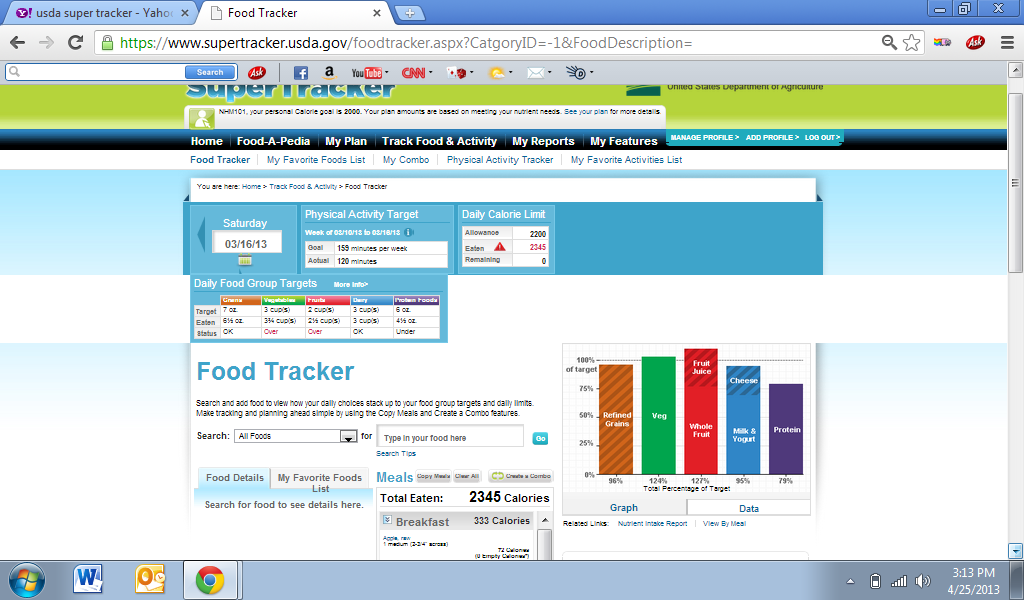 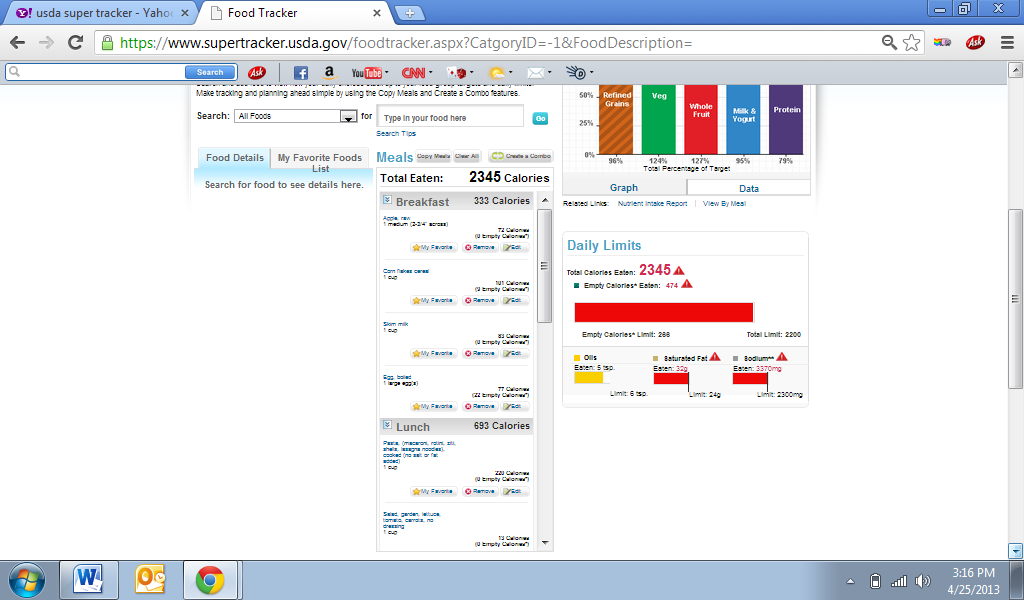 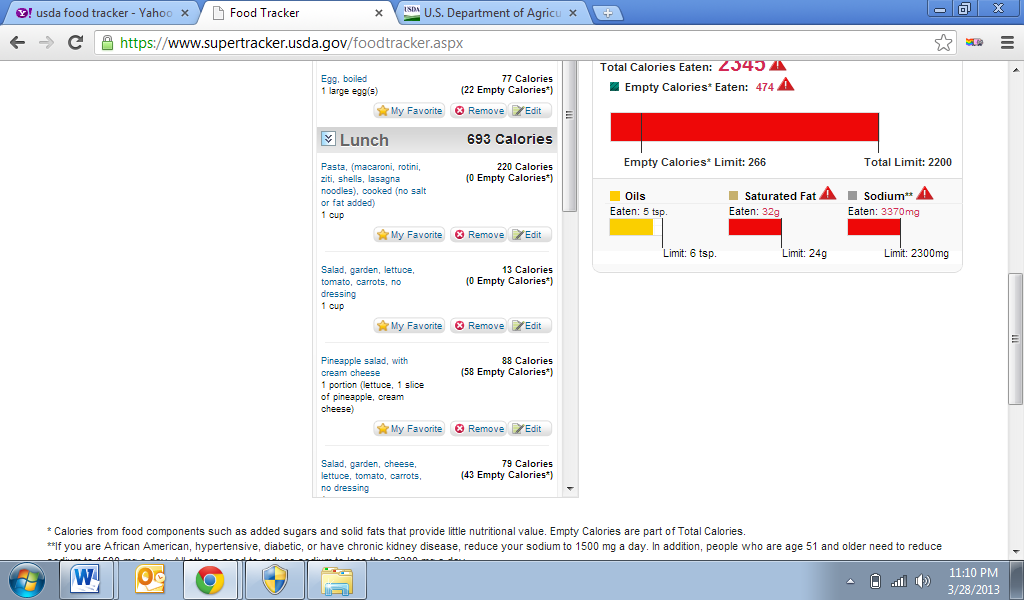 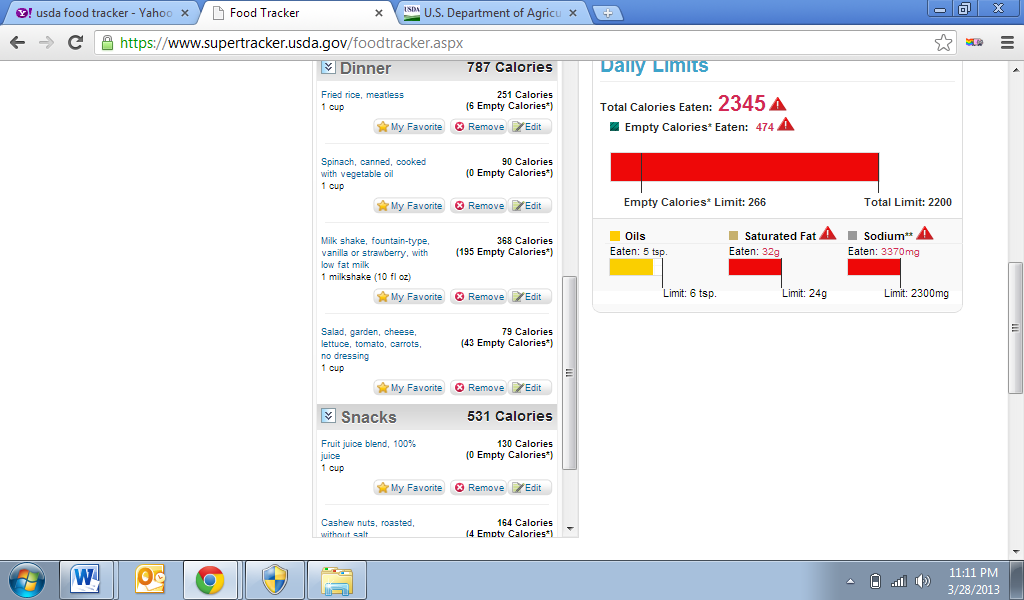 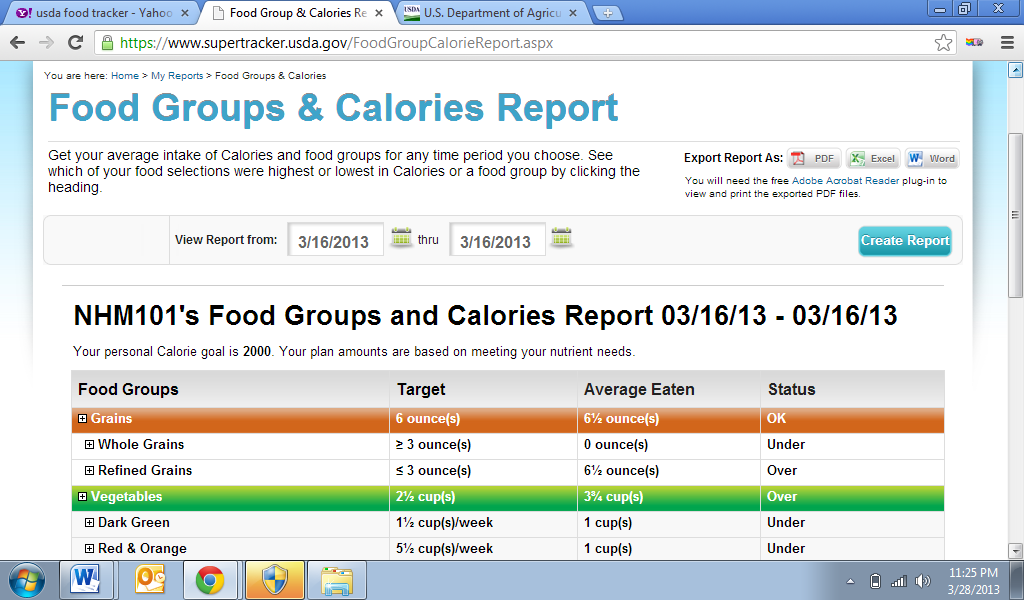 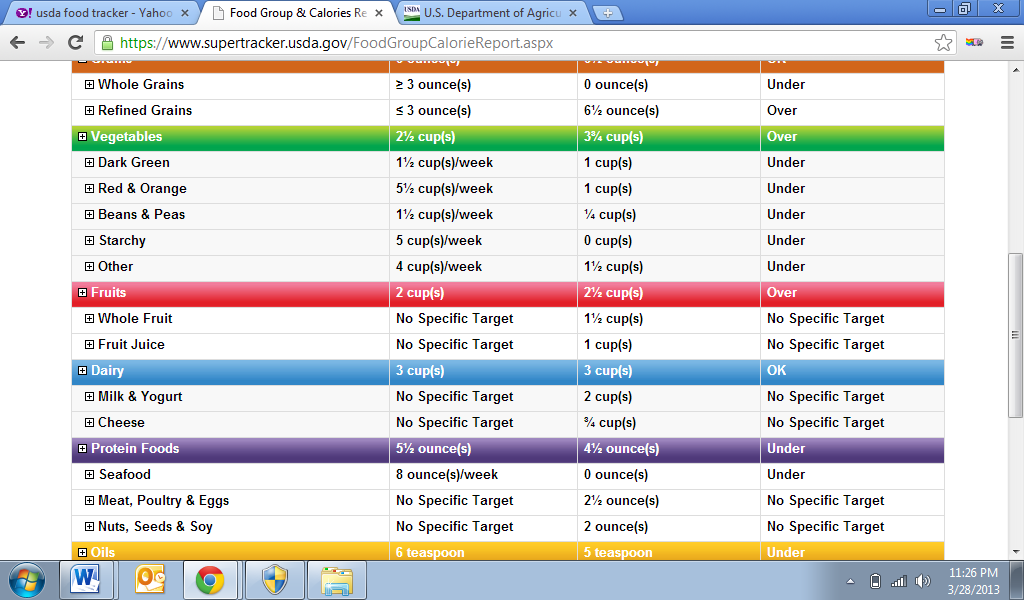 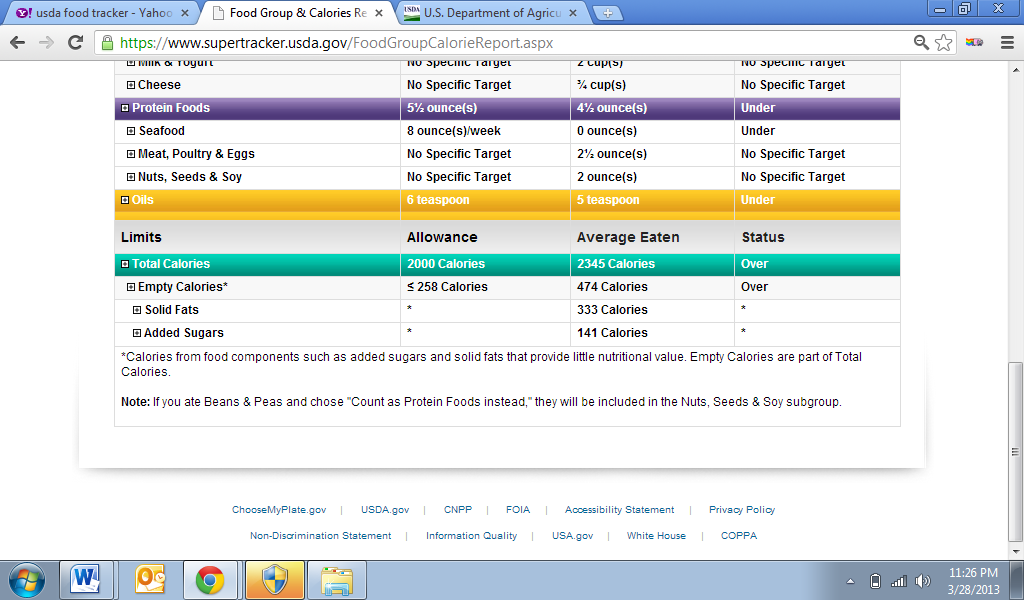 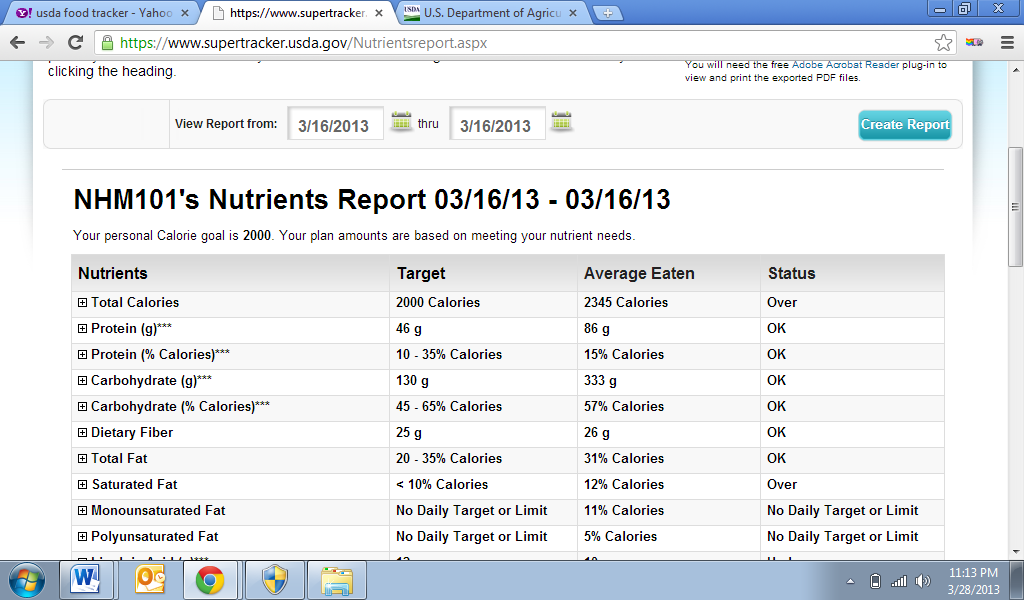 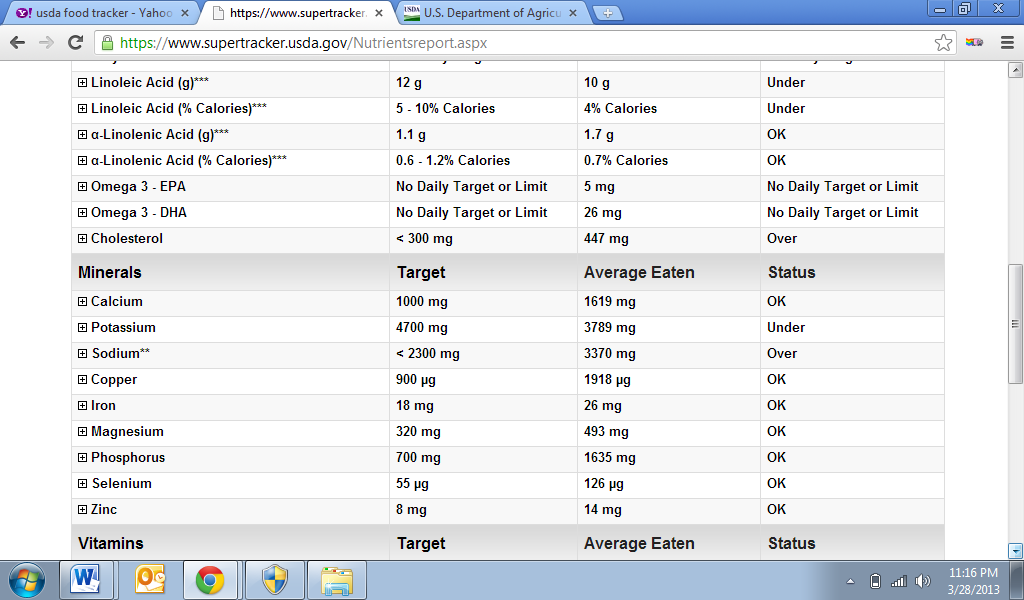 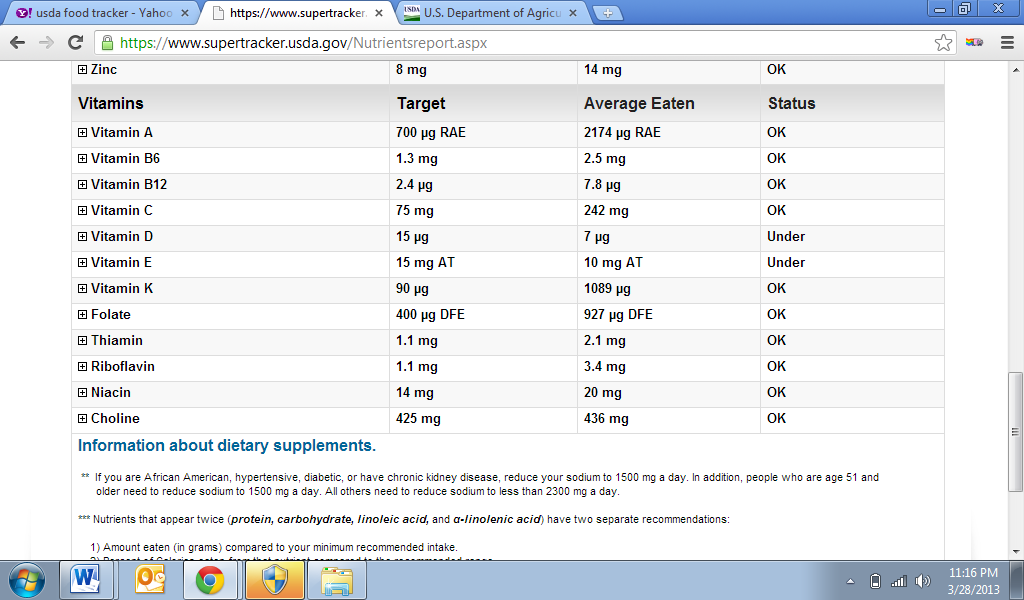 Pavani Rao’s activity tracker for 3/16/2013p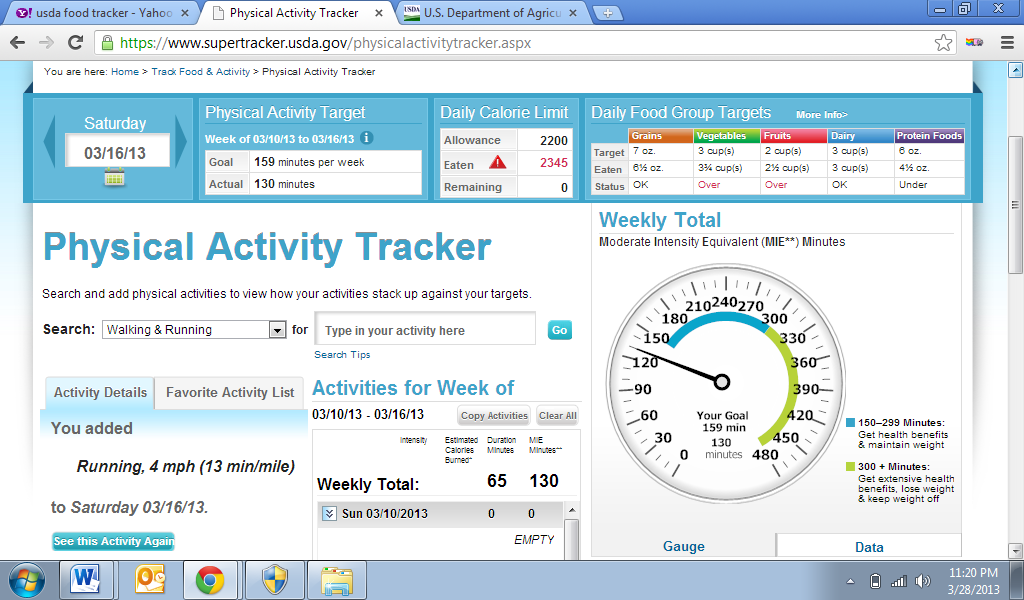 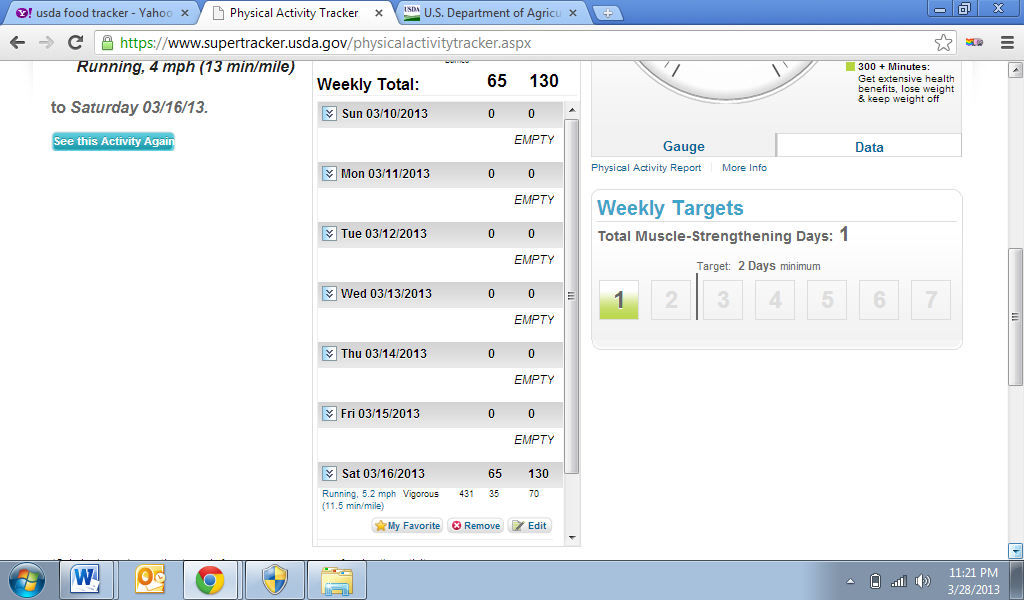 Pavani Rao food activity tracker for 3/18/2013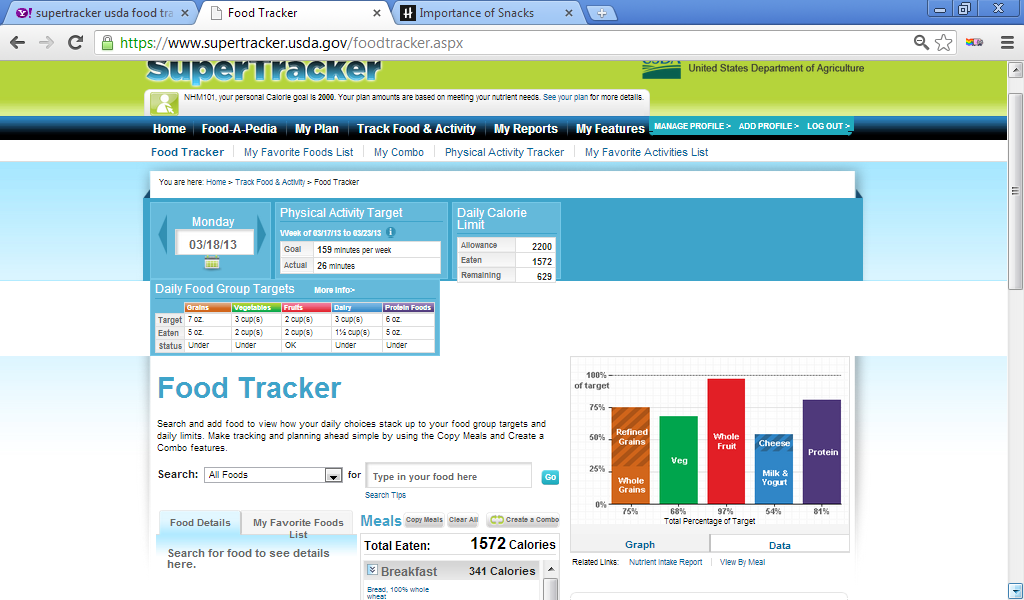 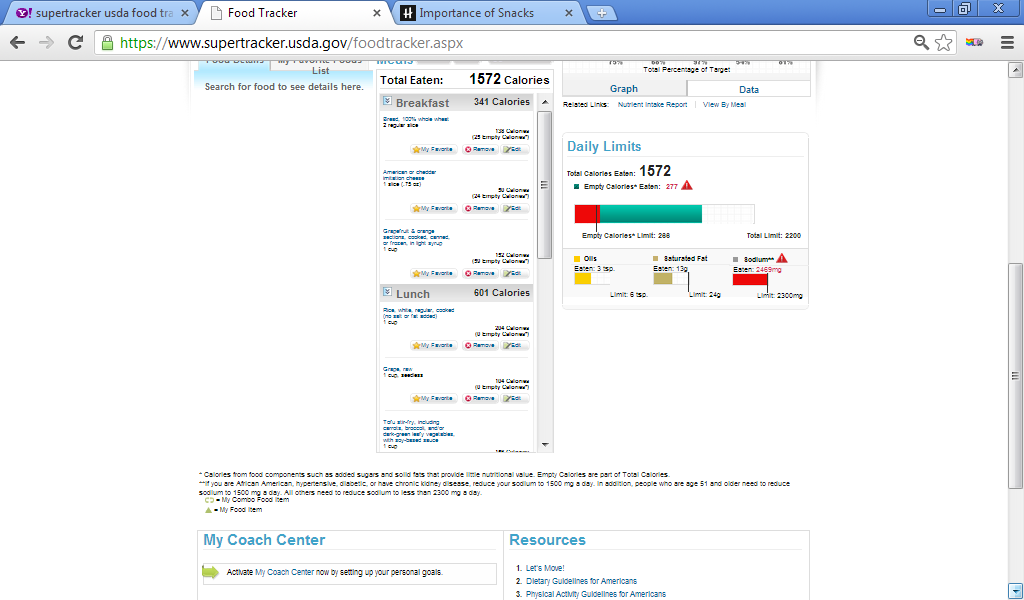 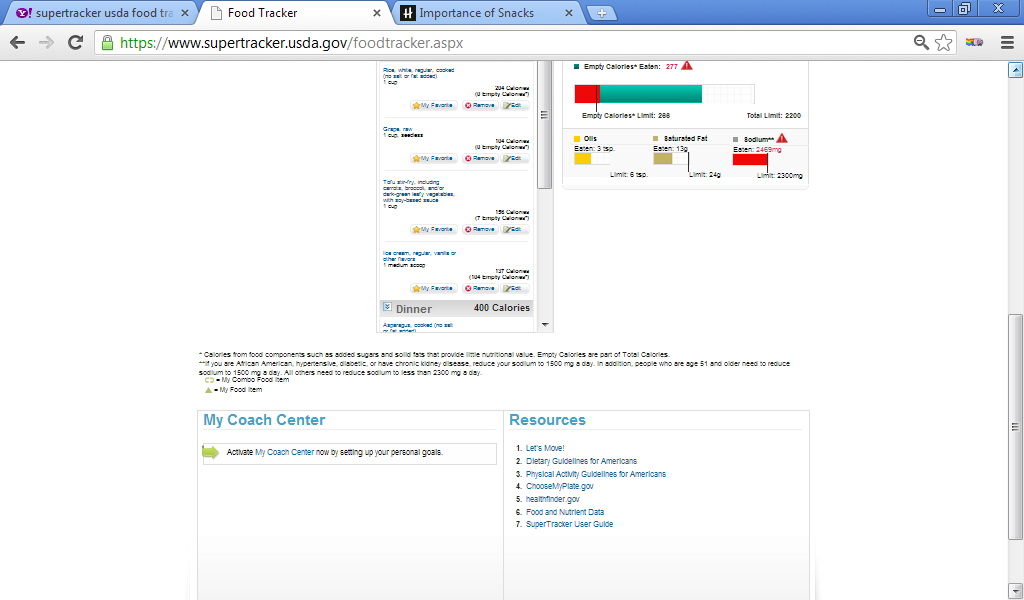 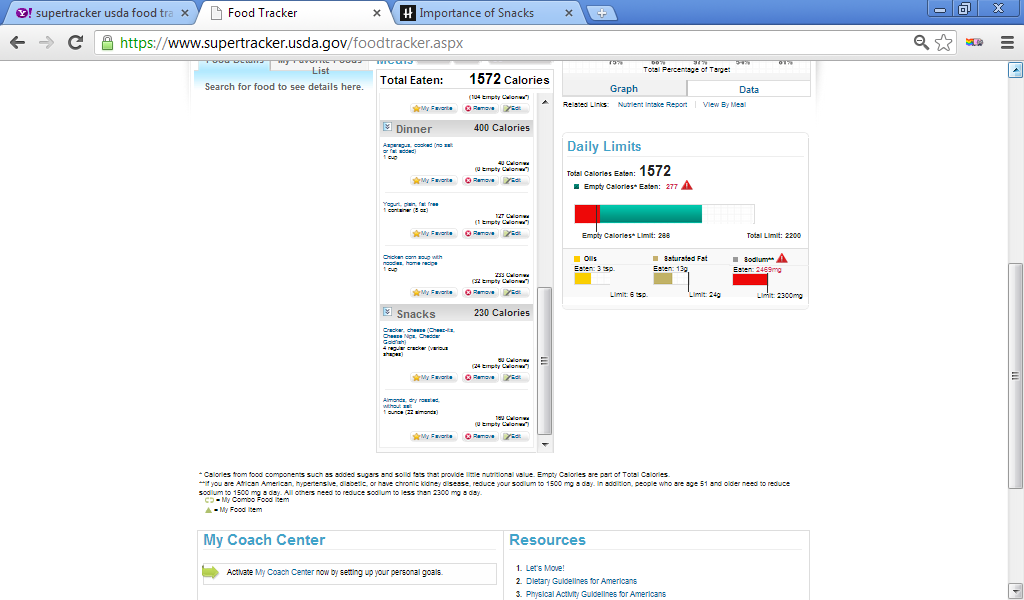 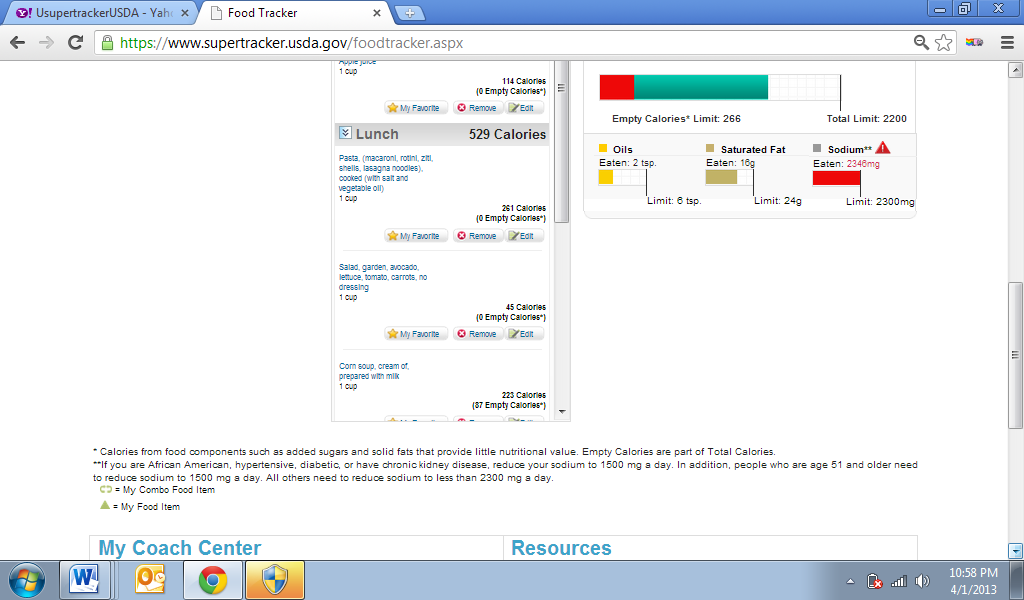 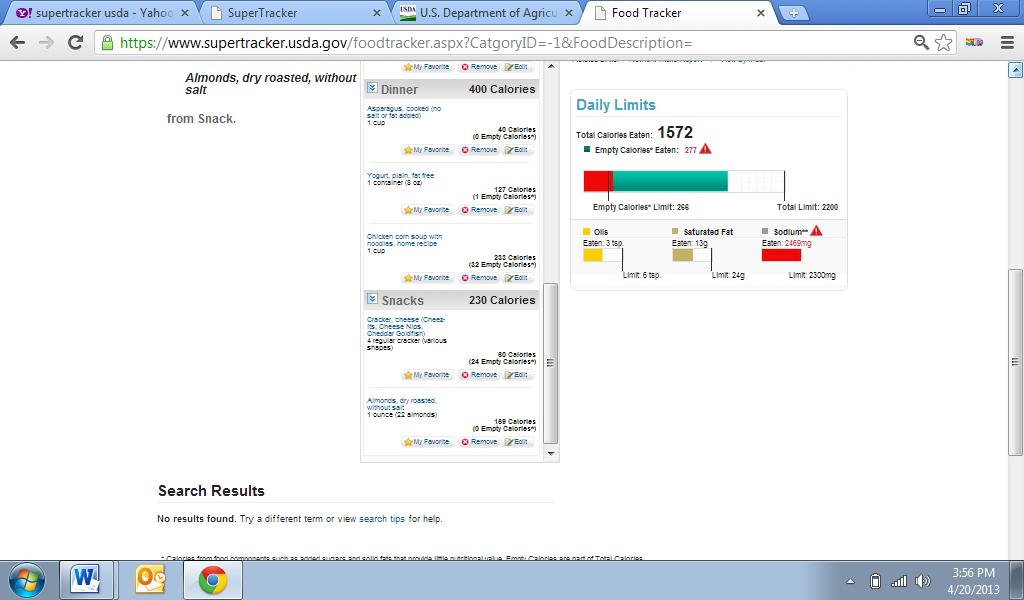 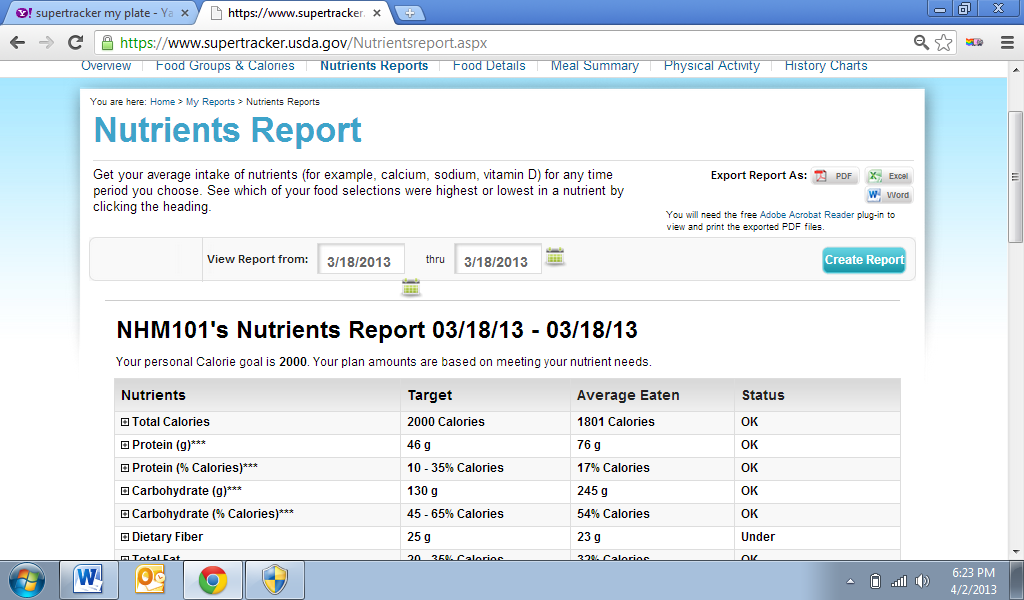 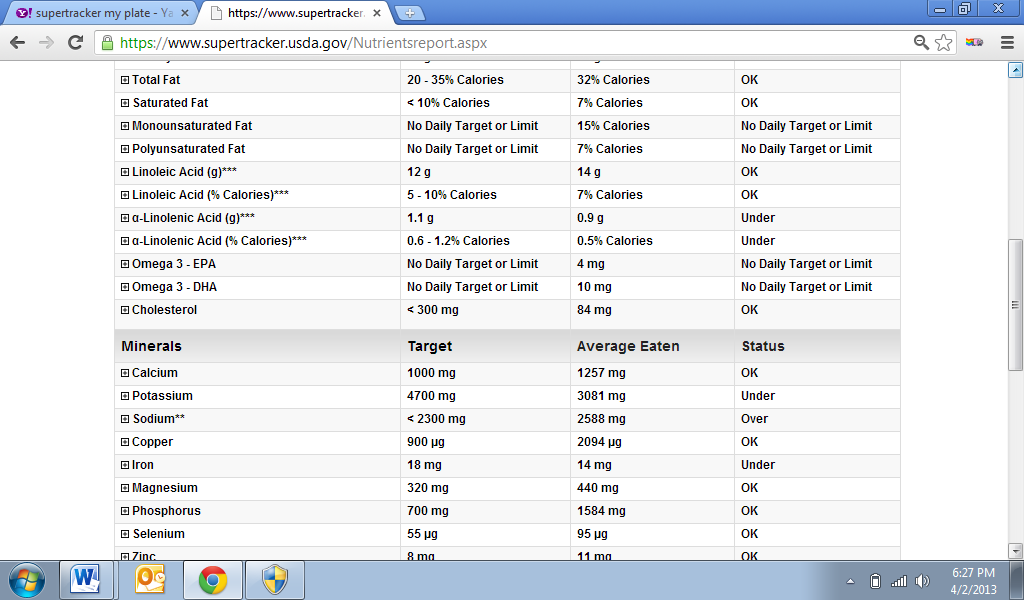 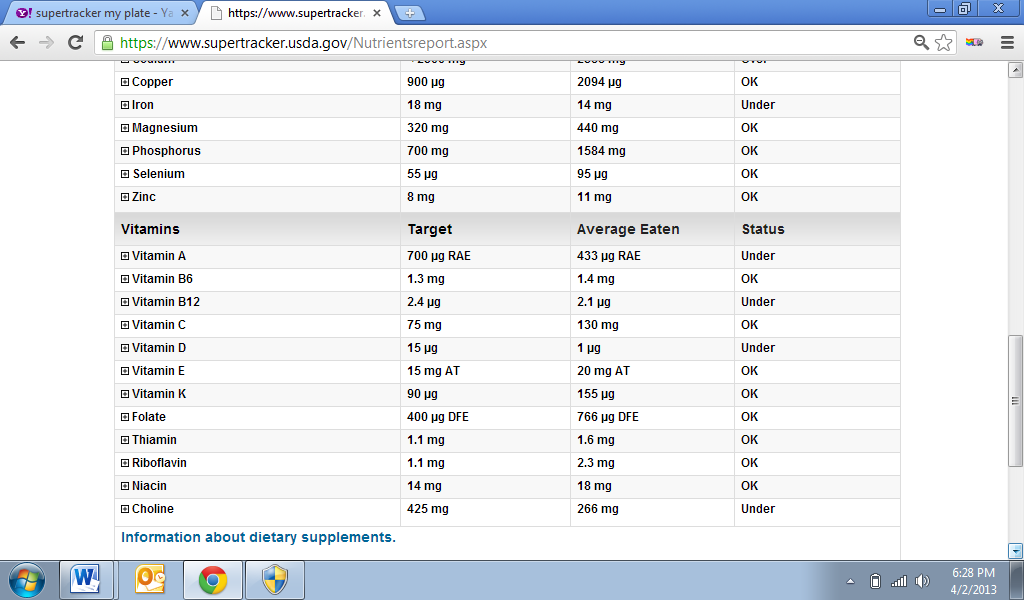 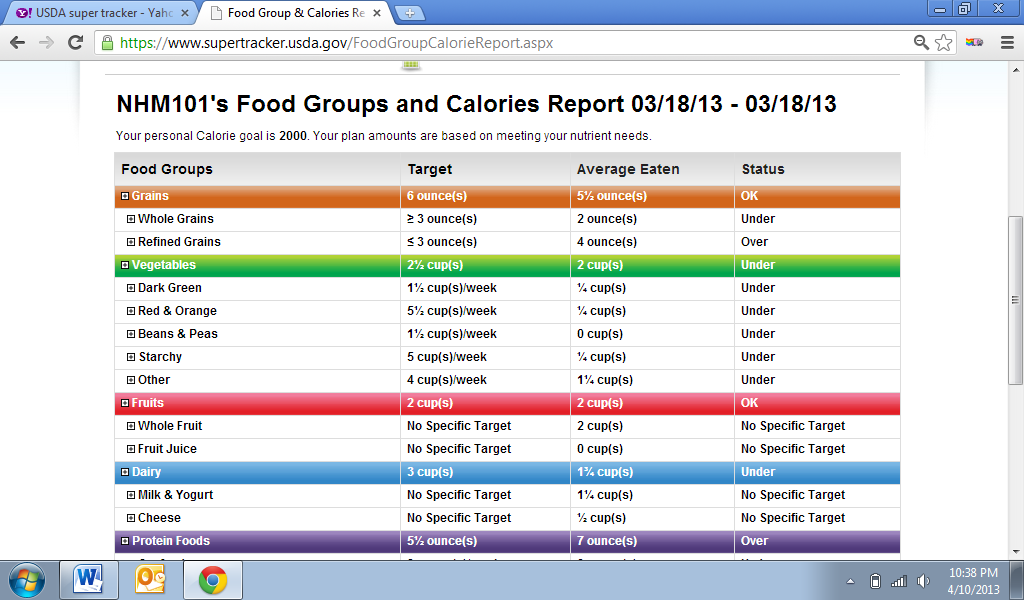 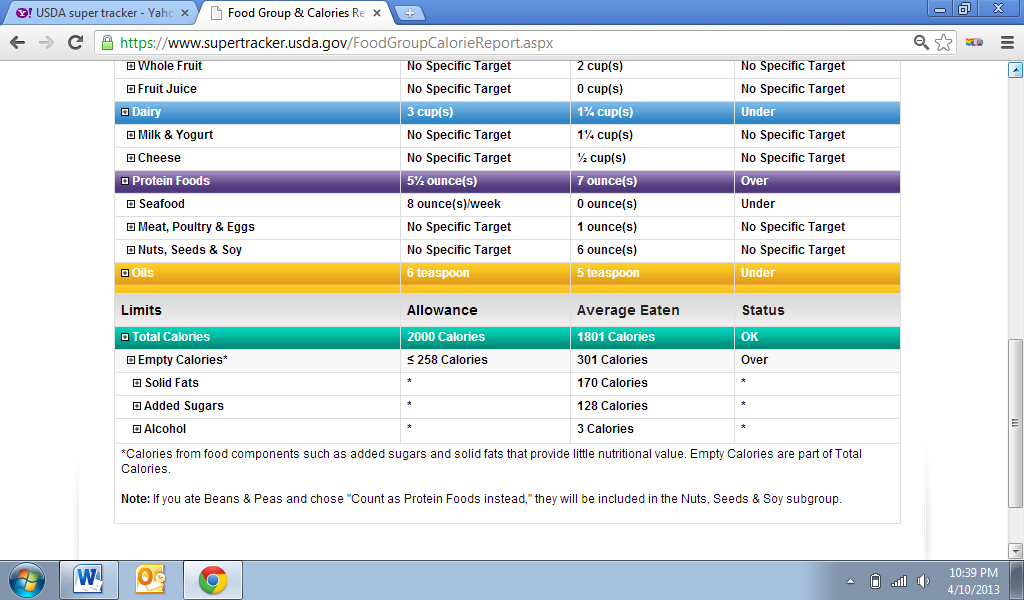 Pavani Rao’s Physical activity tracker for 3/18/2013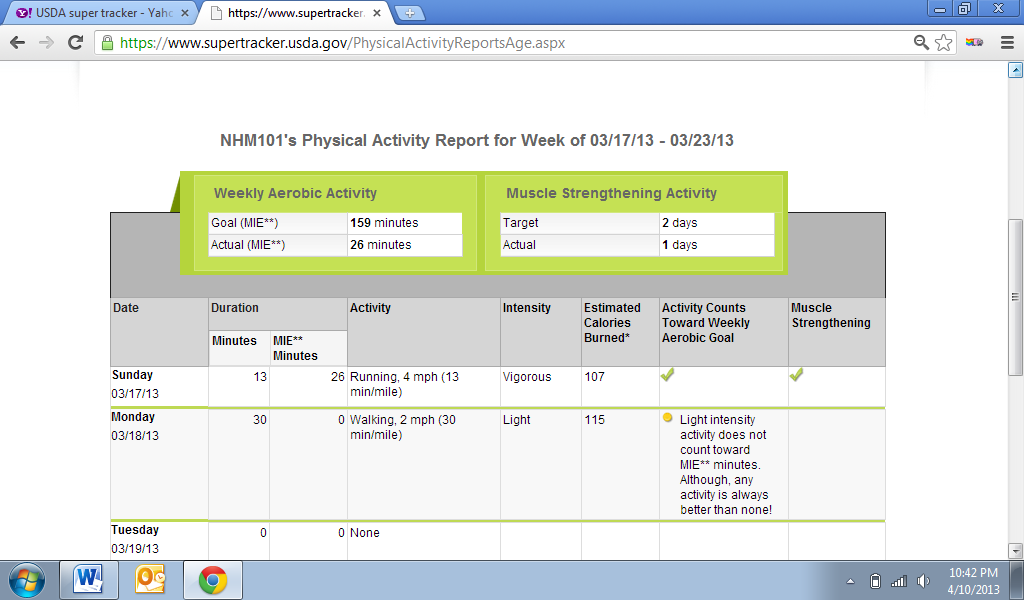 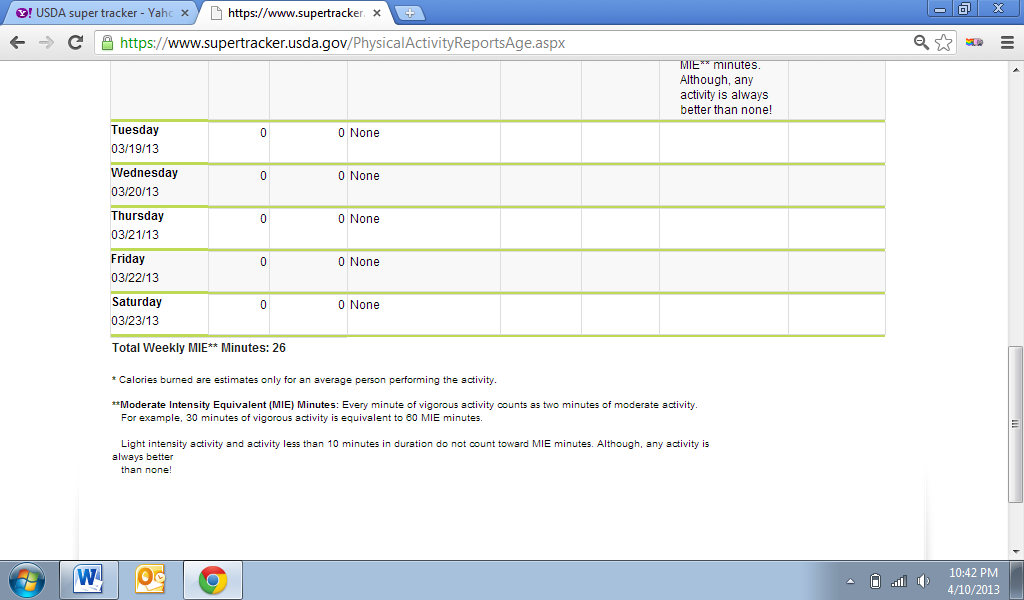 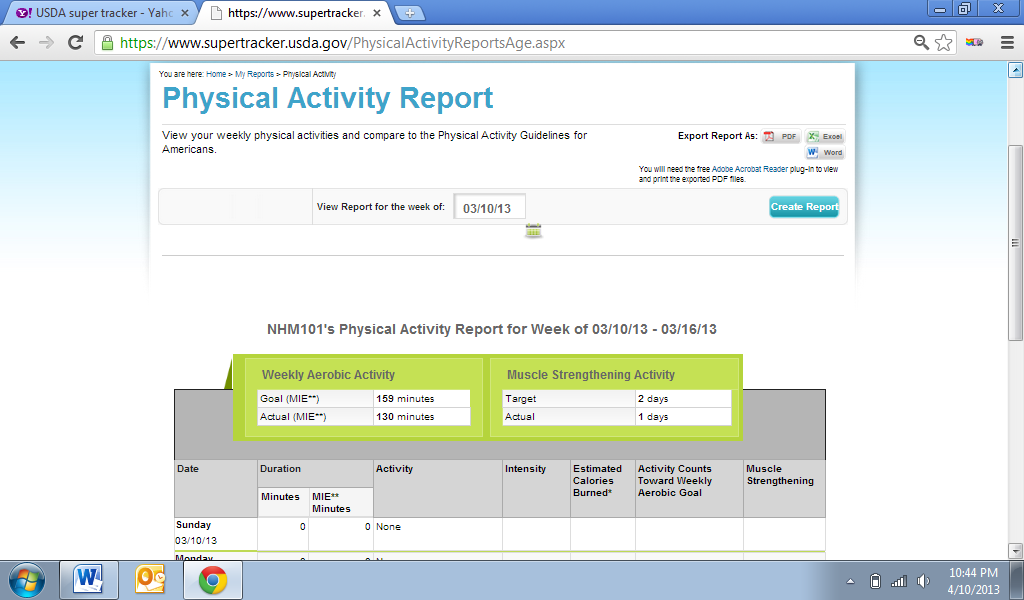 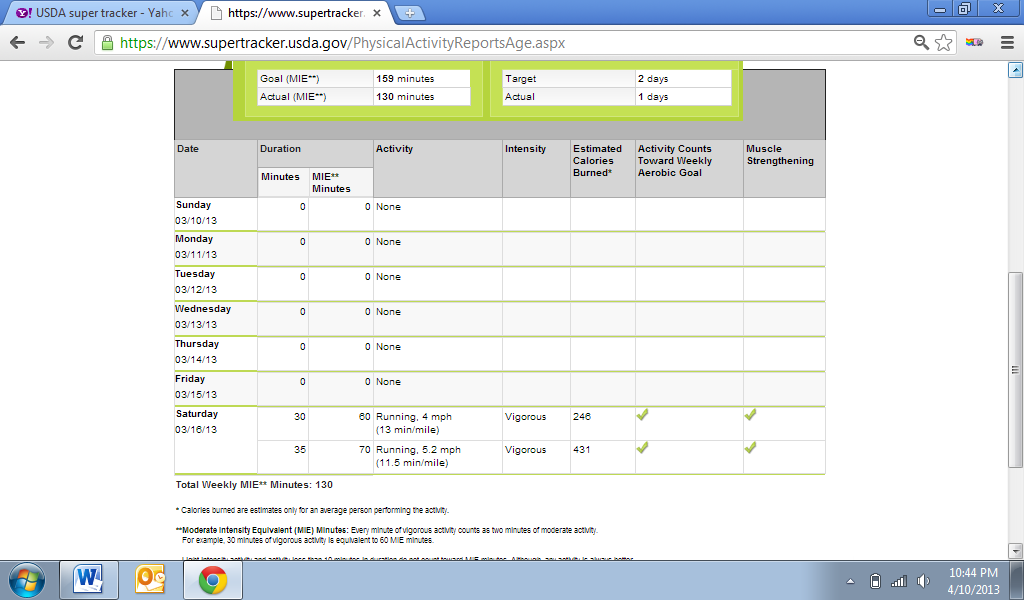 Pavani Rao’s food activity tracker 3/19/2013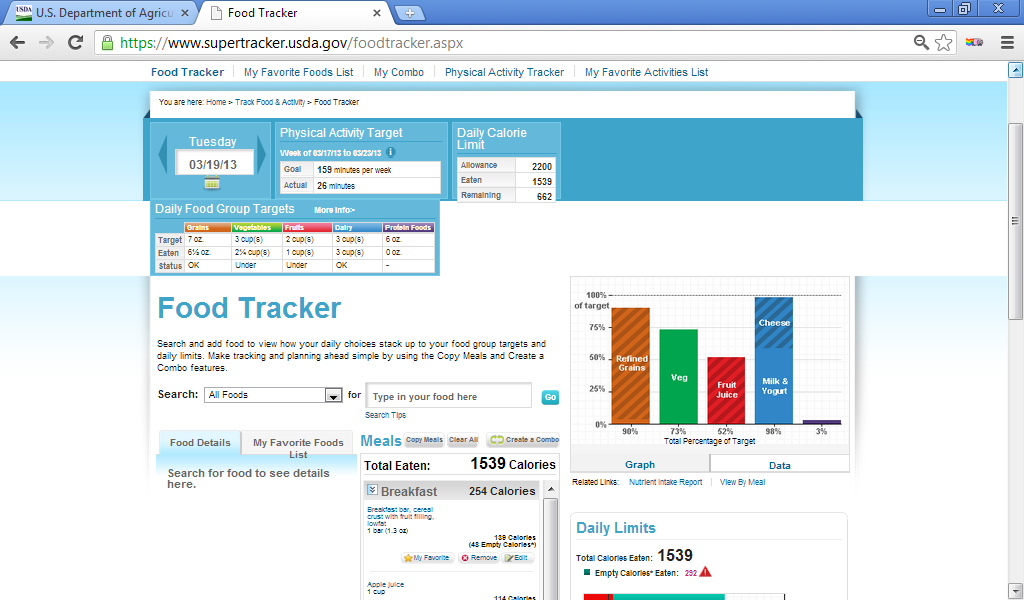 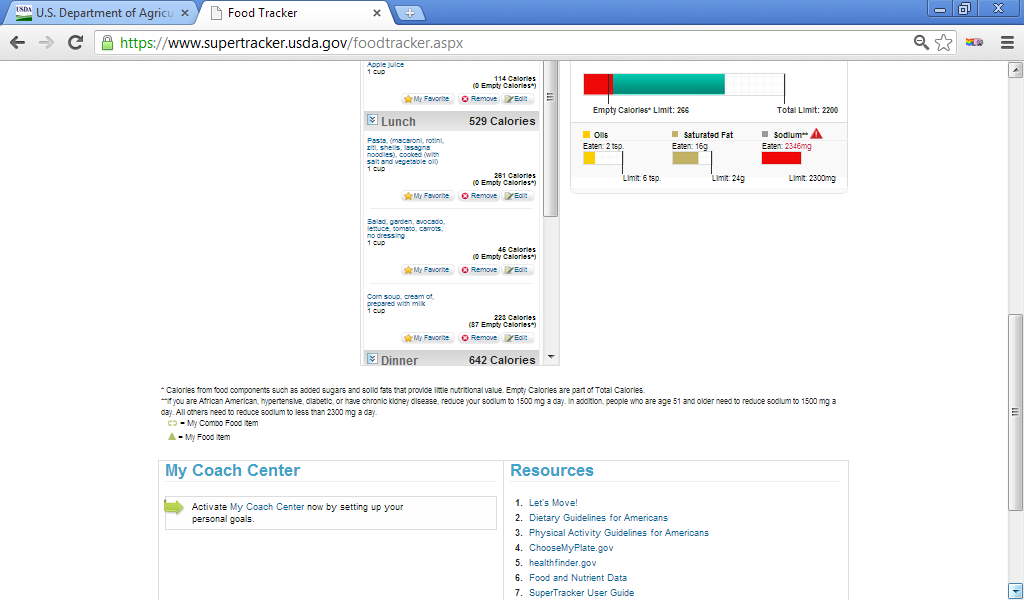 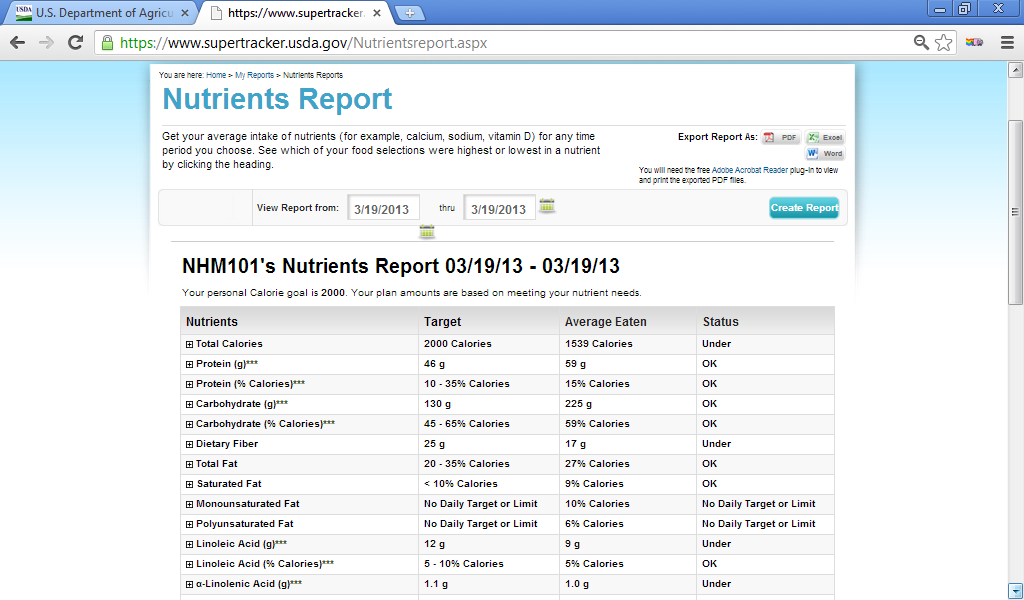 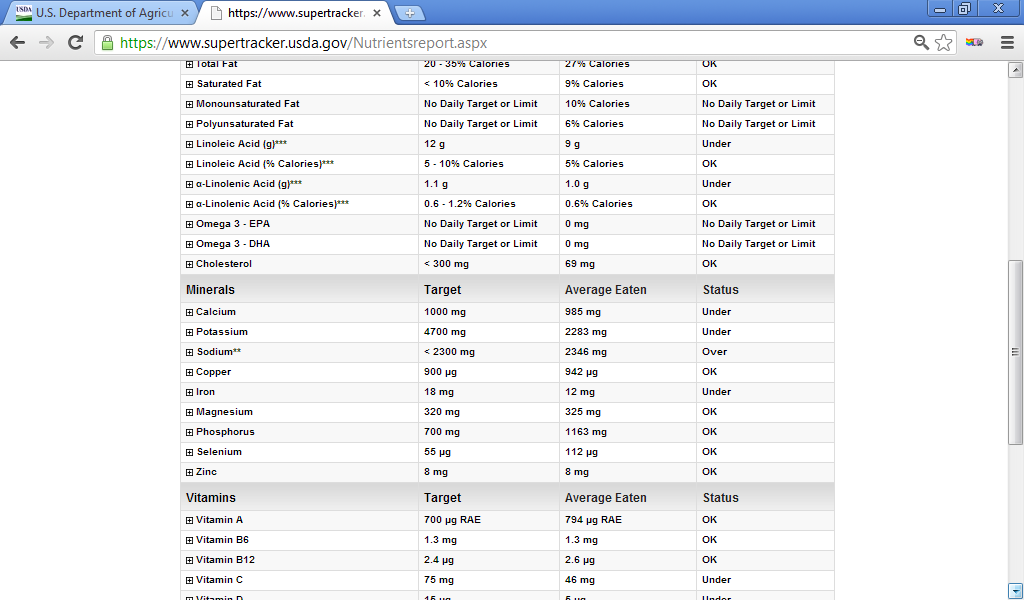 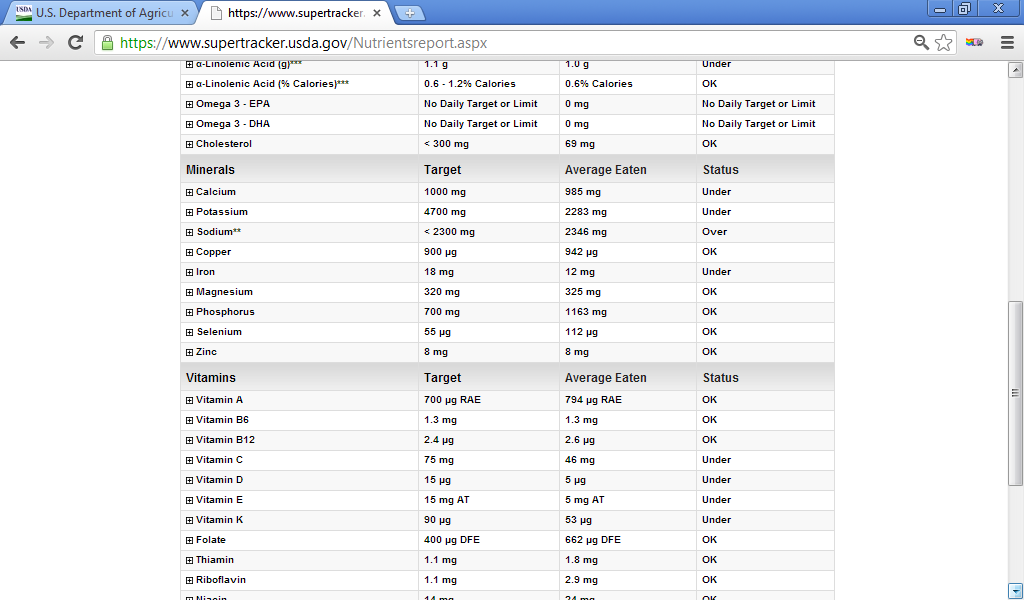 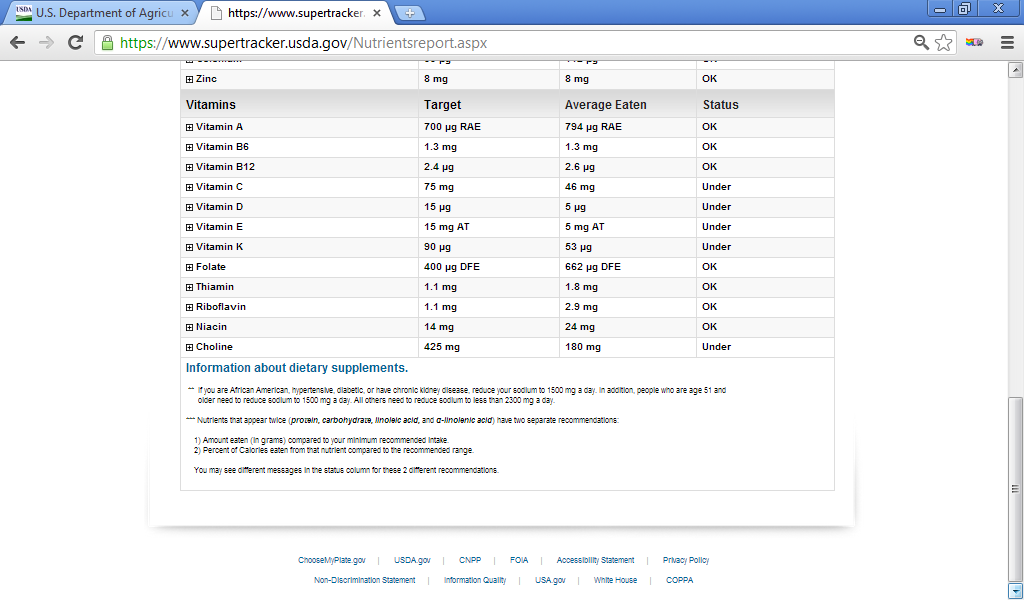 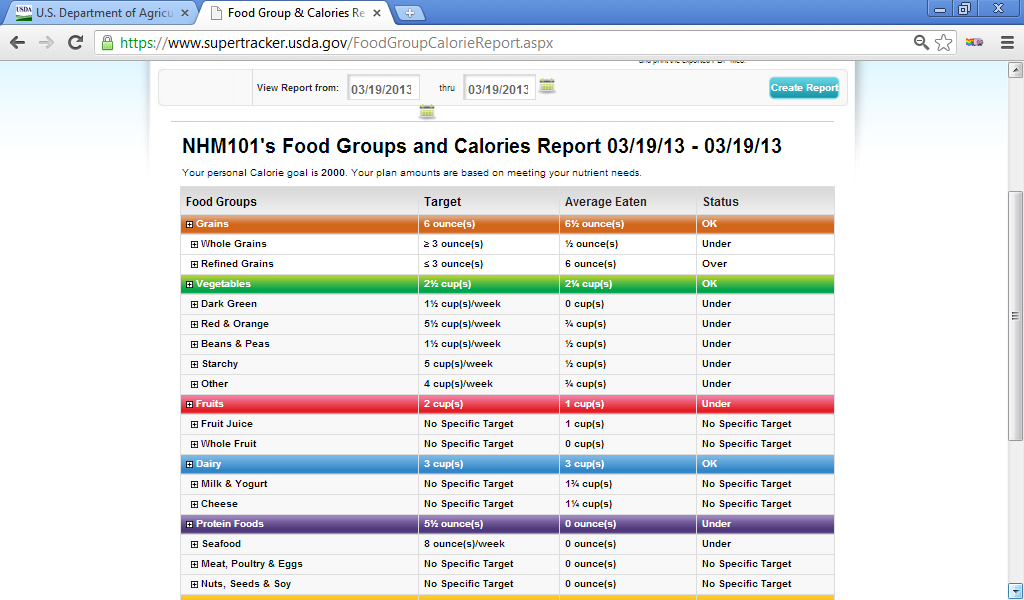 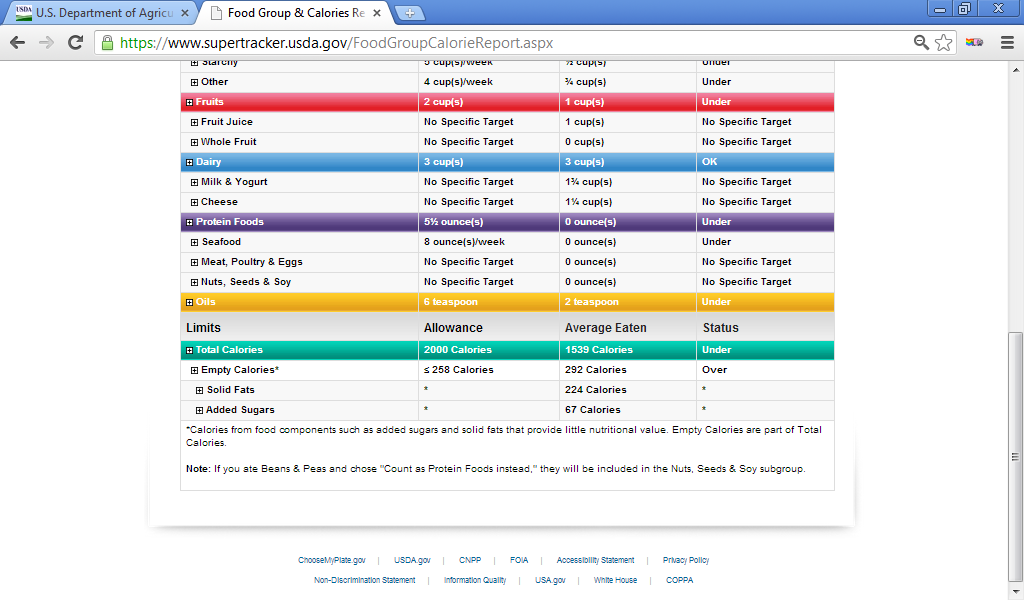 f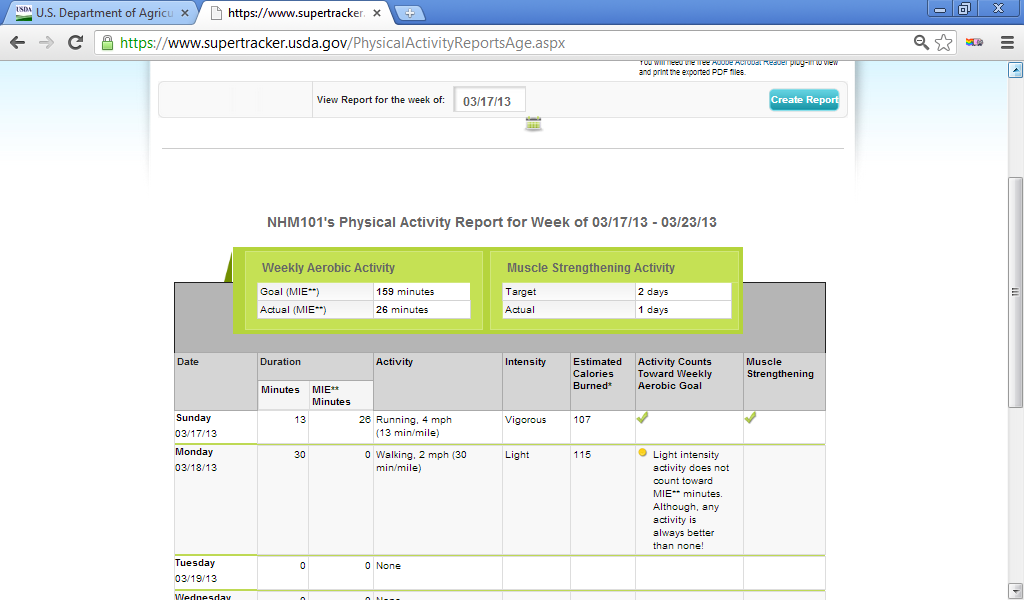 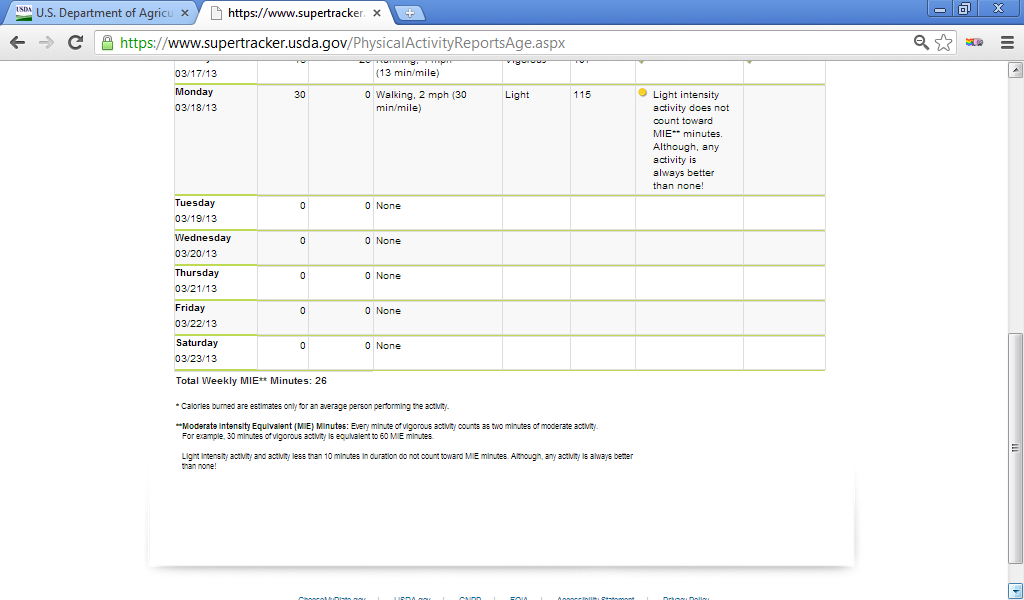 Pavani Rao physical activity tracker for 03/19/2013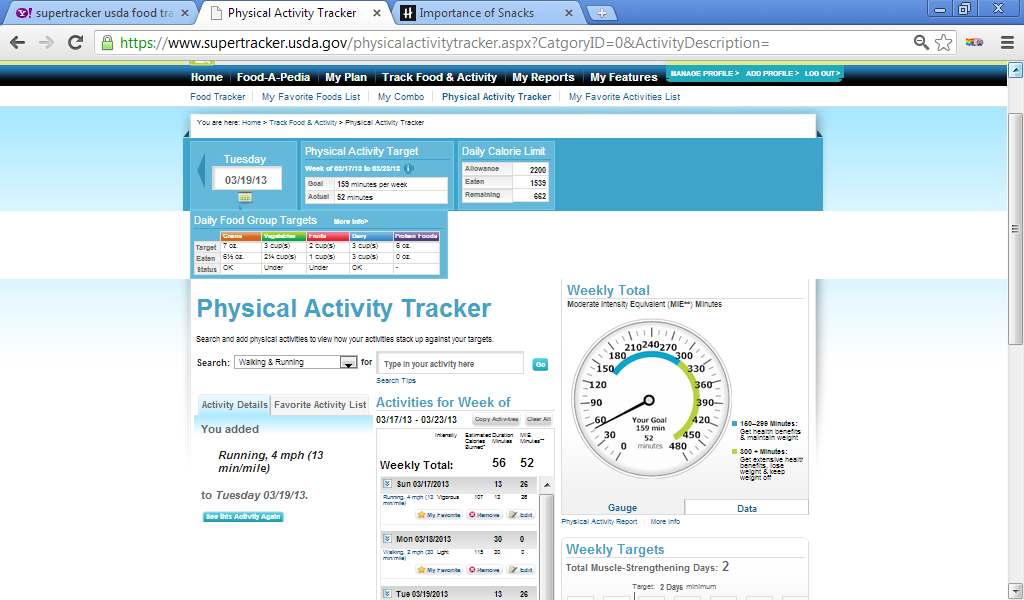 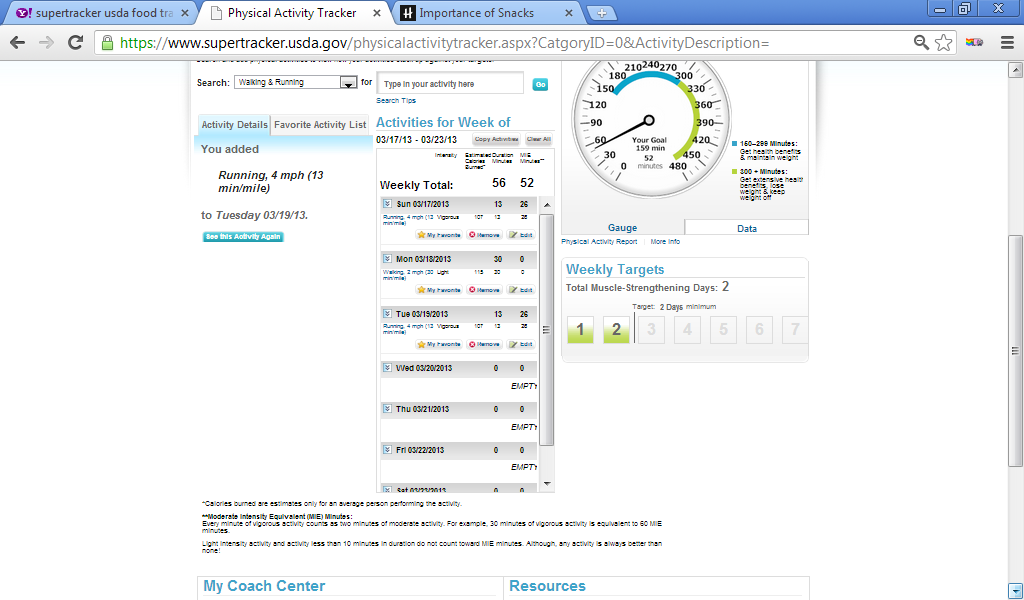 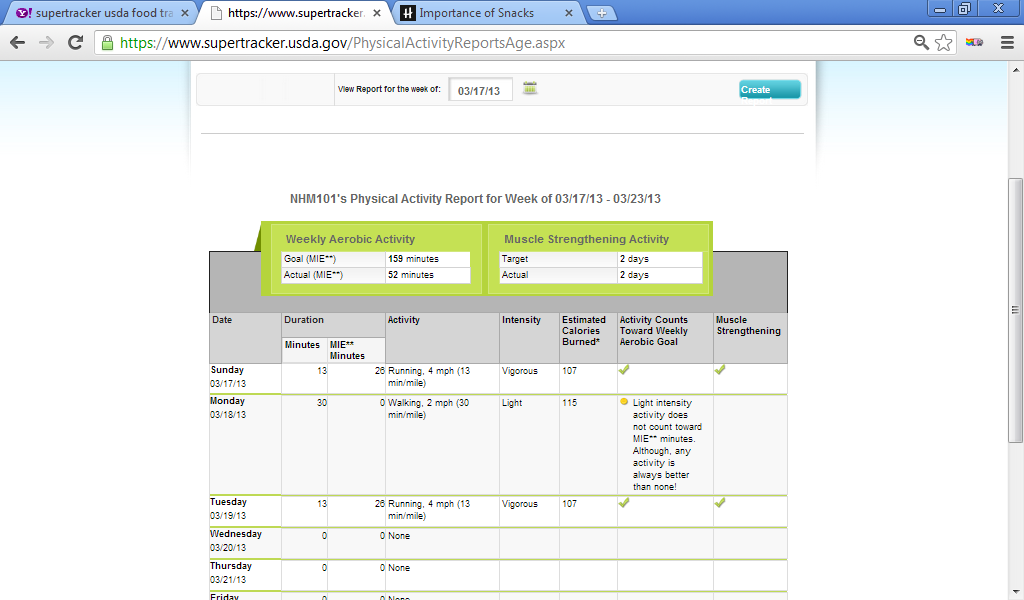 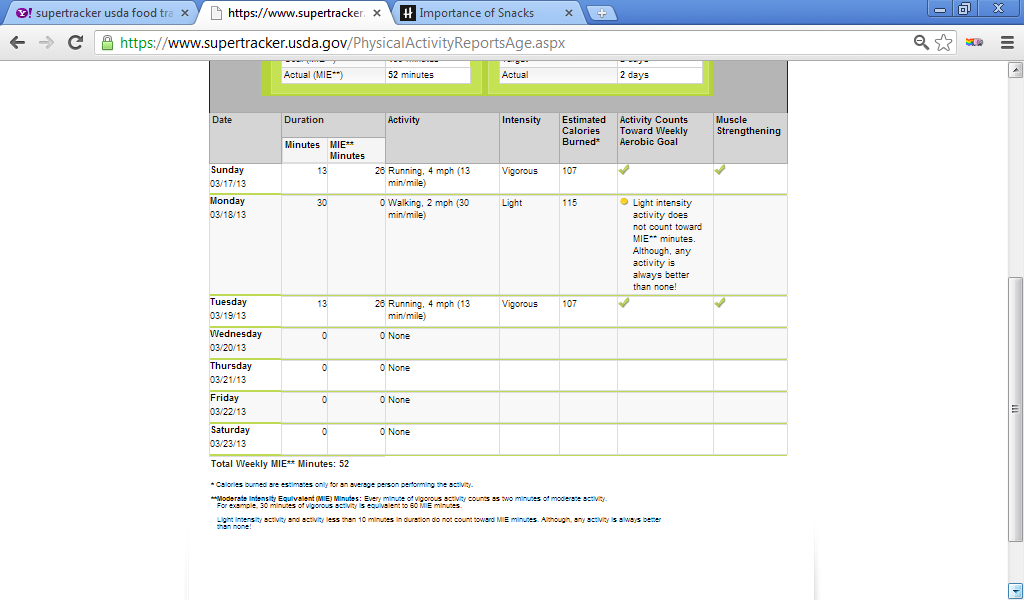 My Daily Food Plan worksheet is complete for day 1, 2, and 3All foods and amounts eaten are recorded, all foods are sorted in to each food group, ounces and servings are totaled for each group, physical activity is recordedPavani Rao’s Daily Food Plan Worksheet:DAY 1: 03/16/2013How did I do today?  So and So.My food goal for tomorrow is:__I need to incorporate more foods from protein groupMy activity goal for tomorrow is:  running, 4 ½ mph (20 min per mile/day).___________________________________________________________Pavani Rao’s Daily Food Plan Worksheet:DAY 1: 03/18/2013How did I do today?  So and so.My food goal for tomorrow is: My protein intake was good today; I did incorporate whole wheat in the diet. My dairy intake was lower today. I need work on that tomorrowMy activity goal for tomorrow is: I need to increase my intensity of activity from light to moderate or vigorous activity tomorrow.Pavani Rao’s Daily Food Plan Worksheet:DAY 1: 03/18/2013How did I do today?  So and So.My food goal for tomorrow is: to include more protein foods like beans and nuts for tomorrow.My activity goal for tomorrow is: Brisk walk for at least 60 minutes a day.My food choices for todayFood groupBased on 2200 calorie pattern,My goals are: My food choices with each food groupMy Estimated totalBreakfast:1 medium Apple1 large Boiled egg1 cup CornflakesBoiled eggGrains7 ounce equivalentsCorn flakesPastaFried rice 6 1/2 cupsLunch1 cup Pasta(macaroni, rotini,Ziti, shells. Lasagna noodles) cooked no salt or fat added ) 1 cup portion.(lettuce, 1 slice of Pine apple  with cream cheese)Pineapple salad with cream cheese.1 cup Salad, garden cheese, lettuce, tomato, carrots, no dressingChili cornvegetables3 cupsLettuce, tomato, carrots, spinach  3 ½ cupsFried riceSalad, garden cheese, lettuce, tomato, carrots, no dressing.1 Milk shake, fountain type, vanilla or strawberry, with low fat milk.1 cup spinach, canned cooked with vegetable oil.fruits 2 cupsApplePineappleFruit juice    2 ½ cupsSnacks1 ounce Cashew nuts roasted, without salt.1 cup Fruit juice blend, 100 % juice.1 cup Ice cream, light without sugar.Dairy 3 cupsIce cream without sugar  3 cupsProtein foods6 ounce equivalentsBoiled eggsCashew nuts   4 ½ cupsPhysical activityBe physically active for at least 150 minutes each week. Running, 4 mph (13 min) mile.Vigorous intensity, counts towards weekly aerobic goal and muscle strengthening.My food choices for todayFood groupBased on 2200 calorie pattern,My goals are: My food choices with each food groupMy Estimated totalBreakfast:1slice (75 oz.)American or cheddar imitation cheese.2 Regular slice bread, 100% whole wheat.1 cup Grape fruit and orange sections, cooked, canned or frozen in light syrupGrains 7 ounce equivalents   Whole wheat breadWhite riceCorn soup with noodles  5 ouncesLunch:1 cup, seedless Grape raw.1 medium scoop ice cream, regular, vanilla or other flavors.1 cup Rice, white, regular cooked( no salt or fat added)1 cup tofu stir-fry, including carrots, broccoli and dark green leafy vegetables, with soy-based sauce.vegetables 3 cupsBroccoli, carrots, dark green leafy vegetables, Asparagus,Corn soup 2 cupsDinner1 cup Asparagus, cooked(no salt or fat added)1 cup corn soup with noodles.1 container (8oz) yogurt plain, fat free.fruits 2 cupsRaw seedless grapesGrape fruit, orange sections. 2cups1 ounce (22 almonds) dry roasted, without salt.4 regular cracker (various shapes) cracker, cheese.Dairy   3 cups Fat free yogurt.American cheddar cheese.  1 ½ cupsProtein foods6 ounce equivalentstofu 5 ouncesPhysical activityBe physically active for at least 150 minutes each week.Walking, 2 mph, 30 min/mile. Light intensity, activity still counted towards aerobic goal and muscle strengthening.My food choices for todayFood groupBased on 2200 calorie pattern,My goals are: My food choices with each food groupMy Estimated totalBreakfast:1 cup Apple juice1bar (1.3 oz.), breakfast bar, cereal crust with fruit filling low-fat.Lunch:1 cup corn soup, prepared with milk.1cup pasta (macaroni, rotini, ziti, shells, lasagna, noodles,, cooked with salt and vegetable oil.)1 cup salad, garden avocado, lettuce, tomato, carrots, no dressing. Grain groupVegetable groupFruit group Dairy group Protein group 6 ounces 2 ½ cups 2 cups  3 cups 5 ½ ounces  Pasta(macaroni, rotini, ziti, shells, lasagna, noodles)Breakfast barAvocado, lettuce, tomato, carrots. Bean soup. Apple juice, cereal crust with fruit filling.  I medium latte (espresso coffee) with 1% milk.Cream of soup prepared with milk. none  6 ½ ounces 2 ½ cups  1cup   3 cups 0 ouncesDinner:1 cup bean soup, mixed beans. 2 slice (1/8 of 12” pizza, with vegetables, regular crust.Snacks:1 medium (16 flo oz) Latte (espresso coffee) with 1% milk.Physical activityBe physically active for at least 150 minutes each week. 13 minutesRunning 4 mph(13 min/mile)Activity counts towards weekly aerobic goal with vigorous intensity.